Een fijne klasgenootEen fijne klasgenootIs: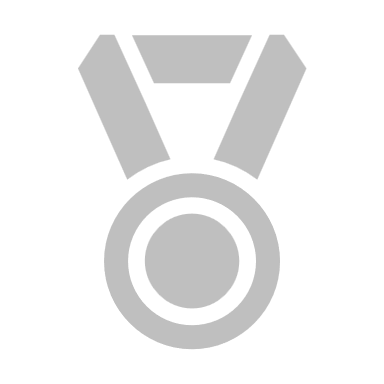 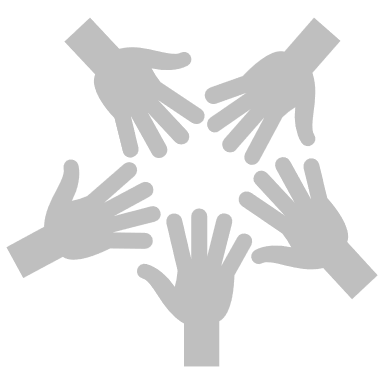 Doet:Zegt:Doet niet: